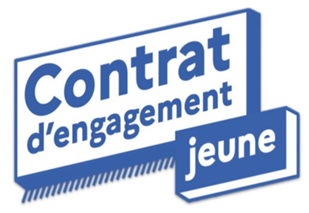 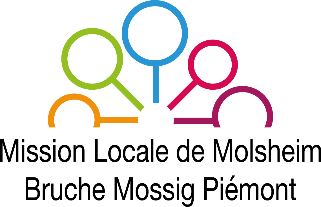 DECLARATION MENSUELLE DE RESSOURCESAdresse mail : declarationcej@ml-molsheim.comPour calculer mon allocation du mois de ………… 24, je déclare mes ressources perçues au titre de mon activité du mois précédent (Hors allocation CEJ)Je soussigné(e) (NOM Prénom) : ……………………………………….Atteste sur l’honneur l’exactitude des informations indiquées ci-dessous et suis informé(e) des sanctions encourues en cas de fausse déclaration.                     Je n’ai pas perçu de ressourcesFait à : 	Le :Signature : 	Nom du conseiller : Ressources cumulables avec l’allocation CEJ jusqu’à 300€, puis dégressivité de l’allocation jusqu’à 80% du SMICMontant netSalaire net à payer au salarié après prélèvement à la source€Indemnités maladie / maternité / paternité / adoption€Rémunération ESAT€Sommes perçues dans le cadre d’actions réalisées en CHRS ou en organisme d’accueil communautaire et d’activités solidaires€Entrepreneur (voir conditions avec le conseiller Mission Locale)€Ressources intégralement déduites du montant de l’allocation CEJMontant netIndemnités Pôle emploi (ARE / ASS)€Rémunération formation (dont prépa apprentissage, E2C, etc.)€Ressources entrainant la suspension de l‘allocation CEJMontant netService civique €Service militaire volontaire / adapté€CDD Insertion par l’activité économique (chantier d’insertion, entreprise d’insertion, association intermédiaire, entreprise temporaire d’insertion)€Allocation EPIDE€Contrat unique d’insertion (contrat aidé)€RSA€Prime d’activité(Voir conditions avec le conseiller Mission Locale)€Autres ressources Montant netAAH (cumulable avec l’allocation)€Indemnités sapeur-pompier volontaire (hors armée) (cumulable avec l’allocation)€Indemnités du corps européen de solidarité (cumulable avec l’allocation)€Bourse mobilité européenne (cumulable avec l’allocation)€VIE, VIA, VSI (cumulable avec l’allocation)Autre (à préciser) :€